BARTLETT YANCEY HIGH SCHOOL“Buccaneer Pride”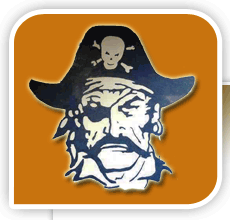 2017-2018 PARENT/STUDENT HANDBOOK466 E. Main Street, Yanceyville, NC 27379(336) 694-4212 (Phone) ~ (336) 694-5285 (Fax)Caswell County Board of EducationGladys Garland, Board ChairSylvia Johnson, Vice ChairDonna HudsonMel BattleRoss GwynnTracy StanleyGordon SatterfieldCaswell County Schools Mission StatementSchools, parents, and communities working together to make a difference in our future...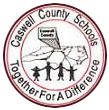 Table of ContentsCaswell County Public Schools- Mission Statement……………………………………………………………………….……………………...4BYHS- Mission Statement………………………………………………………………………………………………………………....…………………4BYHS- Mission Statement…………………………………………………………………………………………………………………....……………....4Personal Responsibility of Each BYHS Student………………………………...………………………………………………...………………...4Administrative Staff…………………………………………………………………………………………………………………………..………………..4School Improvement Team……………………………………………………………………………………………………………………….....……...5General Information- Caswell County Schools …………………………………………………………………………………………….……….5	District Code of Conduct Preamble………………………………………………………………………………………………….……….5Caswell County Schools Medical Policies………………………………………………………………………………....……………….6Alternative School Placement………………………………………………………………………………………………………………….6	Administration of Medicine Form………………………………………………………………………………………………....………..14	Notification of Pesticide Use……………………………………………………………………………………………….…………..……..15General Information- Bartlett Yancey High School…………………………………………………………………………...….………….….15	Positive Behavior Supports………………………………………………………………………………………………...….……………...15	Student Services……………………………………………………………………………………..……………………...…….………….…....17		Future Ready Core…………………………………………………………………………………………...…………….………….17		Semester/Term/9 Weeks- Defined…………………………………………………………………..…………….…………..17		NC Scholars…………………………………………………………………………..………………………….………….…..………..17		Student Achievement and Recognition………………………………...………………………….………….…….………...17		Student Waivers…………………………………………………………………………………………….………………………….17		Guidance Counseling Procedures……………………………………………………………....……………………………….17			NC Graduation Requirements………………………………………………………...……………………………….17			BYHS Career Academy Process…………………………………………………………………..…………………...18			Student Assistance Team……………………………………………………………………....………………………..21			Schedule Changes and Transcripts………………………………………………………...………………………..21			Early Graduation………………………………………………………………………………..…………………………..21			Junior Marshall Requirements………………………………………………………….…………………………….21			Withdrawal or Transfer from BYHS………………………………………………………………………………...22			Grades and Grading…………………………………………..…………………………………………………………...22			Homework Philosophy…………………………………………………………………………………………………...22			Exam Exemptions…………………………………..……………………………………………………………………...22			Lose Control, Lose Your License (NC State Law)........................................................................................23Parent Conferences…………………………………………………….……………………………………………………………..23General Student Information- Operations……………………………………………………………..………………………………..24		Operating Schedule……………………………………………………………………………………………………………………24			Two-Hour Delay Schedule………………………………………………………………….…………………………..25			Early Release Schedule………………………………………………………………………………………...………...25Attendance Policies and Procedures……………………………………………………………………..…………………….26		Tardy Policy…………………………………………………………………………………………………………………..…………..26		Tutoring and Make-Up Time……………………………………………………………………………………..………………..26		Hall Passes……………………………………………………………………………………………….……………………………….27		Cafeteria Prices and Charge Policy……………………………………………………………………………………..……….27		Media Center………………………………………………………………………………...…………………………………………...27		Solicitation and Fundraising…………………………………………………...………………………………………………….27			Selling or Distribution of Material……………………………………………………………………………...…...28		Student Fees……………………………………………………………………………………………………………………………...28			Returned Checks…………………………………………………...……………………………………………………….28			Textbooks……………………………………………………..……………………………………………………………….28		Student Lockers………………………………………………………………………………………………………………………...28		Student Messages and Deliveries………………………………………………………………..……………………………...28			Visitors…………………………………………………..……………………………………………………………………..29			Volunteer Firefighting…………………………………………………………………………………………………….29		Student Pick-Up and Drop-Off Locations……………………………………………………………………..……………...29		Student Parking…………………………………………………………………..…………………………………………………….29		Volunteer Information……………………………………………………………………………………………………………….29BYHS Athletics……………………………………………………………..…………………………………………………………………………………...30	Team Participation…………………………………………...…………………………………………………………………………………...30	Eligibility Requirements………………………………………………………………………………………………………………………..30Booster Clubs…………………………………..…………………………………………………………………………………………………...30Parent/Student Signature Page………………………………………………………………………………………………………………………....31Caswell County Public Schools- Mission StatementSchools, Parents, and Communities Working Together to Make a Difference in Our Future.BYHS- Mission StatementOur mission at Bartlett Yancey High School is to work with students, parents and members of the community to make a difference in the lives of our students.  Bartlett Yancey High School is committed to providing learning opportunities and challenging educational programs enabling our students to achieve their maximum potential and be globally competitive.BYHS- Vision StatementTo provide the most effective education possible where all stakeholders are responsible for a safe environment for all students.Personal Responsibility of Each BYHS StudentBartlett Yancey High School students are expected to adhere to all policies and procedures of the school.  Therefore, student have a personal responsibility to themselves and others within the school environment.The Teaching/Learning ProcessEach student at BYHS deserves the very best instruction possible.Cooperation and communication between students, parents and school personnel are paramount in the academic success of students. We are all responsible for taking a holistic approach in educating the whole child. Students are expected to be receptive and cooperative when learning takes place. Respect For The Rights Of Others 	For every right there is an obligation.	All students have a right to be respected and therefore should respect the rights of others.  Responsibility For One's Own ActionsAll stakeholders are held accountable for the things we do or fail to do. Bartlett Yancey High School students are responsible for their success.  A positive approach to learning will be beneficial for every student’s current experience and their future experiences in an academic environment.Expectations for BYHS StudentsBe RespectfulUse Your Time WiselyCome to School PreparedBe SafeAdministrative StaffSchool Improvement TeamPrincipal………………………………………..Ms. JoAnna GwynnAssistant Principal…………………………Ms. Shannon GammonAssistant Principal…………………………Mr. Charlie HudsonGuidance Department…………………….Mrs. Jane SartinEnglish Department……………………….Mrs. Deborah WatkinsFine Arts Department…………………….Mr. Jared TerrellForeign Language Department….........Mrs. Carmen PaganExceptional Children’s Department...Mrs. Andrea AnikaScience Department……………………….Mr. Michael StaatsSocial Studies Department……………..Mrs. Michelle IngeMath Department…………………………..Mr. Adam MooreP.E. Department……………………………..Ms. Karen GodlockCTE Department…………………………….Mr. Brian TottenParent…………………………………………...Ms. Charity JamesGeneral Information- Caswell County Schools District Code of Conduct PreambleThe primary purpose of Caswell County Schools is to promote student achievement.  Before this purpose can be adequately achieved, three (3) conditions must prevail.  Students must be in school; teachers must be able to carry out their plans; and the classroom atmosphere must be such that learning can take place.It is anticipated that every student will enter the Caswell County Schools each year with the intent and determination to take advantage of the educational opportunities in the schools.  The administration and school staff are dedicated to assist the student in this endeavor.Each school principal has the authority to modify the discipline recommended in the Code of Student Conduct for an offense when the facts and circumstances justify an alternative.  Circumstances and degrees of involvement could lessen a serious offense or make a minor offense more serious.  Any student who has violated one or more sections of the Code of Student Conduct may be subject to more severe disciplinary action than recommended in the Code of Student Conduct.  The student must understand that his/her rights and responsibilities carry equal weight-each cannot exist without the other. The school administrators have the right to call law enforcement officers to the schools to handle any student misconduct or violation which is believed to be in violation of a state or federal law, or to assist school officials in the exercise of their lawful authority to maintain order in the school. Note: Please refer to the district Code of Student Conduct for student discipline policies.Alternative School PlacementNote: Student who violate the district Code of Student Conduct with serious infractions or offenses will be assigned to the alternative school. Please refer to the Code of Student Conduct on page 42 for placement information.CASWELL COUNTY SCHOOLS MEDICATION ADMINISTRATION POLICY #422School Nurse Policies/Administration of MedicationCaswell County offers school health services, which includes school nursing. These services are essential for the health and well-being for our students. Nurses manage care and provide services to support and sustain school attendance and academic achievement.  A Student Data and Health Information form should be maintained in the office or health room.Injuries at SchoolThe teacher or other staff member responsible for the student at the time an injury occurs must complete an injury report with a copy to be sent home with the student.With injuries needing immediate attention, parents will be notified by school personnel for the following but may not be limited to:Injury where there is swelling, severe pain, or a question of a broken boneInjury where there is significant bleeding or if bleeding does not stop in a short period of timeDental injuryEye injuryHead injuryAnimal/Human bitesBurns PoisoningDietary ConsiderationsStudents with special dietary needs should contact your school nurse or the school’s nutrition director to obtain the required specialized dietary form. This form must be completed and signed by your child’s physician.In an effort to promote student wellness, Caswell County Schools does not allow “fast-food” promotion and packaging during student meals. If a meal from a fast food establishment is provided from home for a student’s meal/snack, it is the policy of Caswell County Schools that the food not be packaged in restaurant wrappers and/or containers.Allergies/AnaphylaxisAll known allergies need to be reported on the Data and Student Health FormParents of students with known life threatening allergies and/or history of anaphylaxis should provide the school with written instructions from the student’s health care provider for handling anaphylaxis emergencies in the school (ex: Allergy Action Plan, completed medication forms, and medications as ordered).Per North Carolina law, should anyone on school grounds have an anaphylactic reaction to an UNKNOWN allergen, emergency Epinephrine is available and can be administered by trained school personnel.Health Concerns/Illness If your child is sick, DO NOT send the child to school until they are completely recovered. If your child becomes ill at school, we will contact you immediately as we cannot keep sick children at school, exposing other children to their illness. Please make sure you update your contact information so that we may contact you.  If a parent cannot be reached, emergency contacts listed on the Data and Student Health Form will be contacted as needed for pick up.  Please do not list an emergency contact that does not have their own transportation.  Any student with a fever of 100.0 or greater will be sent home (no exceptions).  Student must be fever-free for 24 hours without the benefit of medications before returning to school. If a student has persistent nausea, vomiting, and/or diarrhea, they need to be picked up.Parents of children with identified chronic health conditions should contact the school nurse.  The nurse will develop a plan of care for the child with input from the parents, school personnel, and the student’s physician.  This includes students with asthma, seizures, and allergies. Students with diagnosed diabetes must have a diabetic care plan in place at the beginning of the school year. Diabetic students will be sent home if blood sugar level is 400 or more or as directed by the individual care plan.  Certain conditions such as head lice, ringworm, conjunctivitis, scabies, etc. may require medical documentation of treatment. Schools do not have a sick room, so we insist that sick children be picked up as soon as possible.Head Lice   School staff has the right to inspect heads of students at any time to check for lice and/or nits.If a student is screened and found to have lice, parents of the student will be notified. If the student with lice has siblings in the school system, they will also be checked prior to contacting the parents by phone and/or letter explaining what needs to be done.It is not necessary for an entire classroom to be checked if a case of lice is found; it is only necessary for those children exhibiting symptoms of lice to be screened. If live lice are found, the student will be sent home for removal. If nits (lice eggs) are found, they will be shown to the parent and the student will be allowed to stay in school.A letter to all class members WILL NOT be sent unless 10% or more of the classroom has been found to have live head lice.  It is up to the Health Director to determine if a letter home is necessary. It shall be the policy of the Caswell County Board of Public Education that students who had pediculosis capitis (live head lice only) must be kept out of school until they are effectively treated and released by their medical provider. Students will be allowed to return to school if nits remain after appropriate treatment and release by their medical provider. Health ScreeningsHealth screens will be conducted by the school nurse, hearing specialist, and dental hygienist selectively during the school year. Health screening could include height, weight, body mass index, vision, dental, hearing, and blood pressure. Information regarding results and any need for a referral will be sent to the parent/guardian.Should you choose for your child not to participate, please send a letter of refusal to the school nurse. Immunizations/Kindergarten Health Requirements The North Carolina State Immunization Law places the responsibility on the parents to provide immunization records for their children within 30 calendar days after enrolling in a NC public school. Students must have the North Carolina Kindergarten Health Assessment Form turned in by the 30th calendar day from school enrollment or they will be suspended.  The form must be completed by a licensed medical provider within the past 12 months of the first day of school.Medications at School: CCS Medication Administration Policy #422 It is the policy of CCS to discourage the administration of medications during the school day. If medications are to be administered during the school day a Medication Authorization Form must be completed by the student’s medical provider and parent/guardian.  This form must be completed annually. This pertains to ALL MEDICATIONS including: prescription medication and over the counter (Tylenol, Benadryl, Ibuprofen, cough drops, sunscreen, lotions, etc.).ALL MEDICATIONS ARE TO BE BROUGHT TO SCHOOL BY THE PARENT/GUARDIAN WITH THE MEDICATION AUTHORIZATION FORM COMPLETED! ***NO EXCEPTIONS***  Do not put the school administrator in the position of having to discipline your child due to this policy.Asthma inhalers, emergency epinephrine, and insulin can be self-carried by the student if the Self-Carry Medication Form is completed by the medical provider, parent/guardian, student, and school nurse.All medications will be dispensed by the school nurse or an authorized staff member and kept in a secured location. All medication and health forms can be found at the school or on the Caswell County Schools website under the Health Services/Document Uploads section. Copies of the medication forms are attached to this handbook as well.Notice will be given for medication pick up at the end of the school year.  All medications not picked up will be destroyed. Garrett’s LawGarrett’s law was enacted in 2004. It mandates schools provide parents and guardians with information about meningococcal meningitis and influenza and the vaccines that protect against these diseases.  The law was expanded in 2007 to mandate that information also be provided about human papillomavirus (HPV) and the vaccines available to protect against HPV.  The following materials are attached to support this law:Meningococcal Disease Fact SheetThe Flu Fact SheetHPV-Get Vaccinated Sheet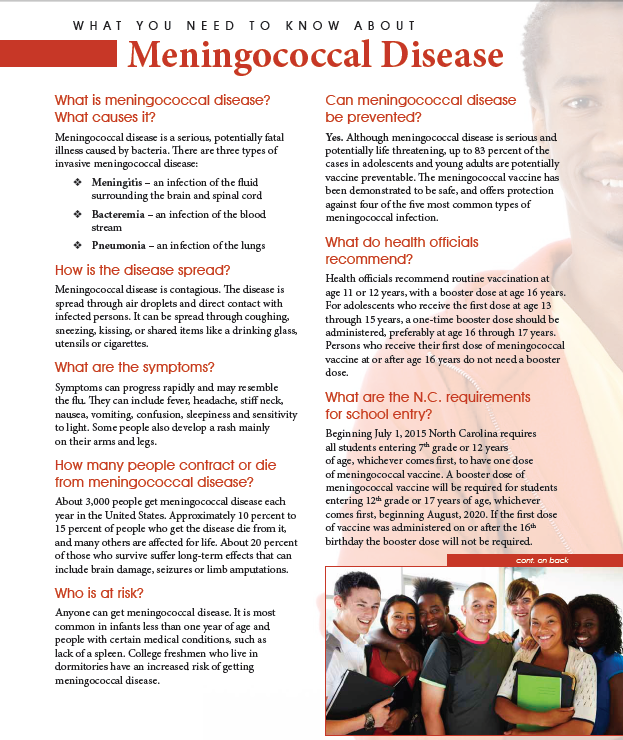 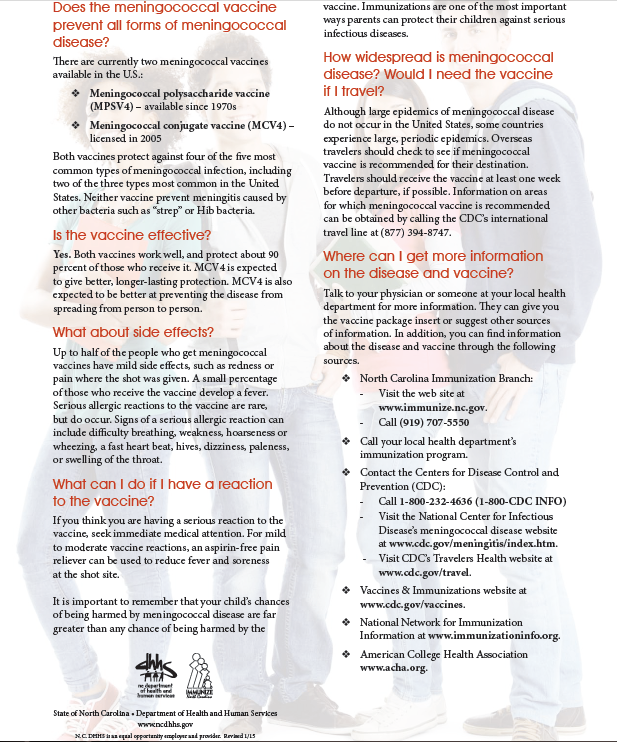 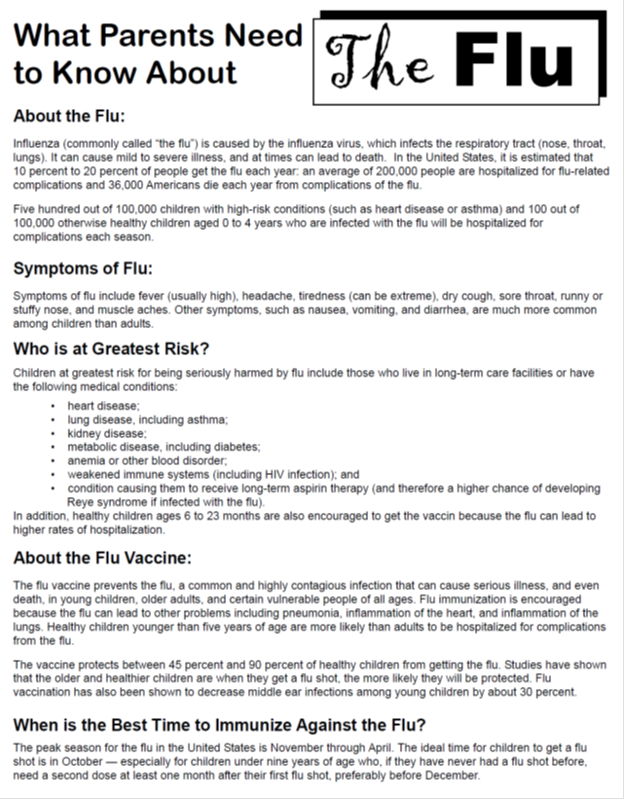 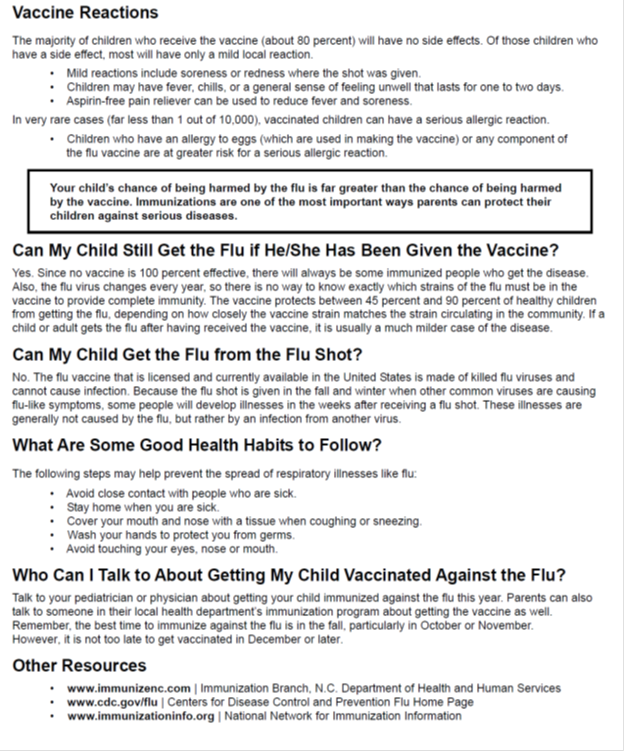 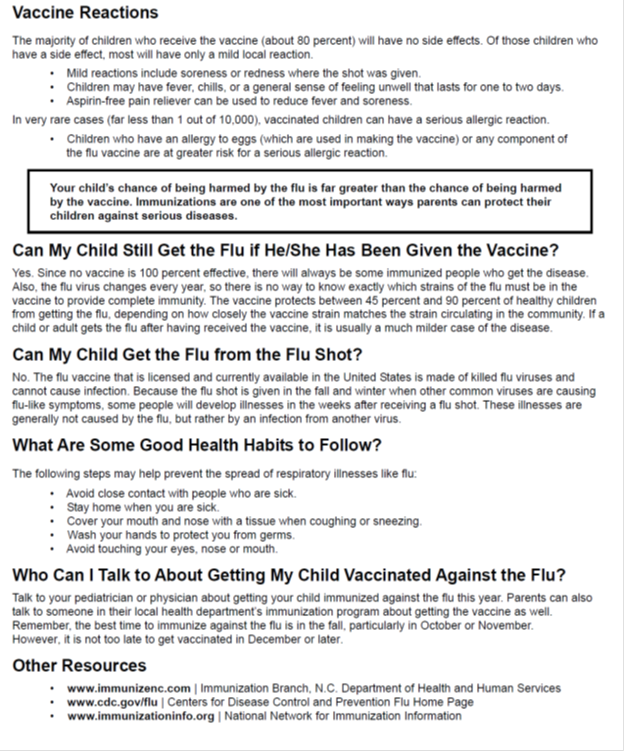 Caswell County Schools Medical PoliciesAdministration of Medicine Form	Caswell County SchoolsAuthorization for Medication AdministrationPHYSICIAN: COMPLETE ALL ITEMS IN BOLDStudent’s Name: _________________________________________________________  Date of Birth: _____/_____/_____School:_________________________________  Telephone:_________________________  Fax:_______________________Medication:__________________________  Dosage:_____________  Route:________  Frequency:___________________(No injection will be given except in extreme emergency, such as allergy to wasp or bee sting.) Time(s) medication is to be given: _____________________  Dates to be given from: ____/____/____ to ____/____/_____(Medication request will be in effect until the beginning of the next school year unless otherwise specified) Type of medication: (circle)   Tablet     Capsule     Liquid      Inhalation      Ointment     Injection     Other ____________Significant Information (side effect, adverse & omission reactions): ____________________________________________Contraindications for Administration:_____________________________________________________________________If an emergency situation occurs during the school day or if the student becomes ill, school officials are to: a.        Contact me at my office: ____________________________________________  Telephone: ______________________ b.        Take child immediately to the emergency room at: ____________________________________________________ This medication will be furnished by parent or guardian in a container properly labeled by a pharmacist with identifying information (e.g., name of child, medication dispensed, dosage prescribed and the time to be given.) Physician’s Signature: _________________________________ Telephone: ______________________Date: ____/____/____PARENT’S PERMISSION I hereby give permission for my child (named above) to receive medication during school hours.  This medication has been prescribed by a licensed physician.  I hereby release the School Board and their agents and employees from all liability that may result from my child taking the prescribed medication. Parent/Guardian Signature ________________________________________Telephone: ________________________ Date: ____/____/____ ---------------------------------------------------------------(SCHOOL USE ONLY)------------------------------------------------- Name and title of person to administer medication: ___________________________________________________ Approved by: ________________________________________ (Principal’s Signature)  ______________________(Date) Reviewed by: ________________________________________ (School Nurse’s Signature) ___________________ (Date)MEDICATION CHECK-IN & SIGN-OUT LOGNotification of Pesticide UseOur school system may find it necessary to use pesticides to control pests at your school or other school system site. North Carolina state law gives you the right to be notified annually of our school system’s pesticide application schedule, and 72 hours in advance of pesticide applications made outside that schedule, but the latter only if you request notification ahead of time. Please contact the school if you need additional information. A schedule will be included for your school on information sent from the school.Exemptions: Certain relatively low-risk pesticides are exempted from these notification requirements, including antimicrobial cleansers, disinfectants, self-contained baits and crack-and crevice treatments, and any pesticide products classified by the US Environmental Protection Agency (EPA) as belonging to the US EPA’s Toxicity Class IV, “relatively nontoxic.” Your right to be notified extends to all non-exempt pesticide applications at your school or other non-school (office building, garage, workshop, etc), both indoor and outdoor pesticide applications, and including applications that take place over summer recess, holidays, weekends, or after school hours.General Information- Bartlett Yancey High SchoolPositive Behavior Intervention SupportsPositive Behavior Intervention Supports (PBIS) is rooted in the behavioral or behavior analytical perspective in which it is assumed that behavior is learned; is related to immediate and social environmental factors, and can be changed.  PBIS is based on the idea that students learn appropriate behavior in the same way they learn to read through instruction, practice, feedback and encouragement.  Key features of PBIS include: (1) administrative leadership, (2) team-based implementation, (3) a clear set of defined positive expectations and behaviors (4) teaching of expected behaviors, (5) recognition of meeting expected behaviors, (6) monitoring and evaluating building results.In accordance with PBIS universal guidelines, the PBIS expectations for Bartlett Yancey High School are designed to (1) provide a clear understanding of expected behavior, (2) be reasonable in number, (3) be positively stated and structured, (4) use familiar and universal language.  The expectations for Bartlett Yancey High School are: Be RespectfulUse Our Time WiselyCome to School PreparedSafe School EnvironmentPBIS Goals for Bartlett Yancey High SchoolOur goal is to improve the school climate and build positive relationships that will benefit all stakeholders.  We hope that the implementation of Positive Behavior Intervention Supports will decrease the number of  student behavioral infractions showing improvement over time.  It is important to concentrate on building a positive school community and maintaining a safe environment for everyone.  As a result of implementing PBIS in our school, we have developed the following school BUCS matrix for our students: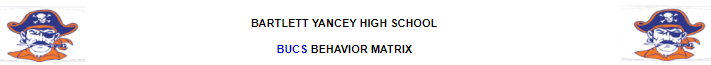 Student ServicesFuture Ready CoreAll students are expected to meet the requirements outlined under the Future-Ready Core Course of Study. Students entering ninth grade in 2012-2013 or later must earn one additional credit in Social Studies.Students entering the ninth grade in 2012-2013 or later need a total of 22 credits to graduateSemester/Term/9 Weeks- DefinedNC ScholarsStudents must have maintained an overall average of 3.5 (unweighted) in order to be recognized as a North Carolina Scholar by the State Board of Education at graduation. Refer to the BYHS Course selection guide on-line for further requirements. Student Achievement and RecognitionStudents receive special recognition for academic performance and behavior expectations.  Students are recognized throughout the school year for achievement through special awards ceremonies. Student WaiversStudents may request (in writing) that fees be waived. The form, which can be obtained from Guidance, must be signed by the student’s classroom teachers and approved by the principal. In order for the principal to approve this waiver the student must be eligible for Free or Reduced Lunch. Once approved, the form will be maintained with the school treasurer.Guidance Counseling ProceduresStudents are welcome to visit the Guidance Office.Appointments may be made before school, after school and during their lunch period with a hall pass. Instructional time is valuable and protected, therefore students are encouraged  to visit the  Guidance Office during instruction if there is an emergency situation.  If a counselor needs to speak with a student during class time, the counselor will contact the teacher. Students with appointments must report to the classroom teacher with a signed note from a counselor stating the appointment date and time. Students will receive a hall pass from the counselor to return to class from a guidance appointment.College AdvisingBartlett Yancey High School provides an opportunity for students and parents to discuss post-secondary options for students.  There is a person who serves as a college advisor from Duke University in partnership with Bartlett Yancey High School to provide assistance for students who are interested in attending colleges and universities.  This service is provided through the school’s counseling office during the school year. Students and parents are encouraged to use this resource for completing college applications, developing a comprehensive college timeline,  financial aid and other college related services.  This school year 2017-2018, the college advisor is Ms. Whitfield. PCC Coordinator/CoachPiedmont Community College provides Bartlett Yancey High School with a secondary coordinator/ coach who assists students with college courses offered through Career and College promise. Career & College Promise (“CCP”) is North Carolina’s dual enrollment program for high school students. This program offers structured opportunities for eligible NC high school students to enroll in pathways that lead to a certificate, diploma, or degree as well as entry level job skills.  There are 2 pathways: CTE and Transfer.Ms. Katrina Madden provides juniors and seniors with information pertaining to college courses taken through PCC.  Ms. Madden can be contacted through the  school guidance counseling office.  Students who are interested in taking college courses through PCC need to complete an application to begin the process. NC Graduation RequirementsBYHS Career Academy ProcessThe Career Academy Program of Bartlett Yancey High School will provide flexibility for academic instruction, credit completion and repeat coursework.  The purpose of this program is to offer students at-risk for dropping out of school an opportunity to complete the requirements for high school graduation.  Career Academy Program of Bartlett Yancey High School Diploma Program DescriptionThe Career Academy Diploma is based on the Future Ready Common Core/Essential Standards Course of Study. The purpose for enrollment is to successfully complete high school by earning a Career Academy diploma within two years of entry.  All NCDPI exit standards and local LEA course requirements must be met, including:4 English credits (English I, II, III, IV)4 Math credits (Math I, II, III and one other math course aligned with the student’s post high school plans.)3 Science credits (Earth/Environmental Science, Biology, and Physical Science or Chemistry)4 Social Studies credits (World History, Civics and Economics, American History I, II)1 Health/PE credit and CPR instructional requirement for graduation6 Elective credits: 	2 elective credits of any combination from eitherCareer and Technical Education (CTE)Arts EducationWorld Languages4 elective credits (four courses strongly recommended in concentration) from one of the following:Career and Technical Education (CTE)Arts Education (ex: music, visual arts)Any other subject area (ex: social studies, science, mathematics, or English)Students must have completed 3 semesters and be 16 years old before admission to the program.Priority in admissions will be given to students who meet the following criteria: students considering dropping out or previous dropouts, older students, students with a history of chronic absences, students with significant social or emotional needs, students experiencing extremely difficult life circumstances, and students needing fewer credits to graduate. The program curriculum will focus heavily on graduation requirements and career-oriented courses. Students will be allowed to attend classes on a flexible schedule (at least 2 blocks/day) to allow for internships, necessary employment, and childcare issues. ProcessIdentification of students who display at-risk tendencies for dropping out of school.Student either informs school staff that they are contemplating dropping out; student is exhibiting at-risk behaviors (increase in absences, failing classes at an increased rate, experiencing traumatic life situations), and/or has formally asked to withdraw from school. Referral to guidance department of high school for student assistance.In-house interventions to assist with student success and retention are implemented. Student is informed about the alternative Career Academy Diploma Program. If interested, student completes the application with the assistance of a guidance counselor or administrator (it is required that a student’s transcript be examined and a course checklist completed to include with the student application). The application is submitted to the school guidance counselor. The guidance counselor completes a Career Academy Program of Bartlett Yancey High School (CAPBYHS) Referral Form and submits it, along with the student’s transcript and student application to the Dropout Prevention Committee. The Dropout Prevention Committee meets to determine if the student is recommended for entrance into the program. The Dropout Prevention Committee recommends student’s entrance to the Central Office Administration. Upon acceptance into the Career Academy Program of Bartlett Yancey High School (CAPBYHS), a meeting will be held with the student, parent(s)/guardian(s) and administration.  At this time, the guidance counselor develops a Personalized Education Plan (PEP) to ensure that the processes for completion of the Career Academy Program of Bartlett Yancey High School (CAPBYHS) diploma graduation requirements are met. The program requirements are discussed and the student and parents are required to sign a Contract of Commitment to the CAPBYHS program.Upon completion of the CAPBYHS diploma graduation requirements, the student will receive a Career Academy Program of Bartlett Yancey High School (CAPBYHS) diploma during the graduation ceremony. InstructionStudents may use online courses if course prerequisites are met.The first time a student is enrolled in an EOC course, it should be taken face-to-face in a traditional classroom setting as a best practice.  Students who are taking an EOC course as credit recovery can be placed in any of the available programs.  All students are eligible for face-to-face instruction as appropriate. Career Academy of Bartlett Yancey High SchoolCaswell County SchoolsCareer Academy Diploma Program2017-2018 Student ApplicationComplete the following information:Student Name: ____________________________________	Current Grade Level: ________________________Age: _____________	Date of Birth: ________________	Number of High School Credits: _______________The Career Academy diploma program is a highly structured and limited opportunity for a select number of students whose circumstances prevent graduation from high school.  Students must complete 22 required and elective credits in order to receive a North Carolina high school diploma.  The program is coordinated through Bartlett Yancey High School.  The student application must be completed by the student and submitted to the school counselor and reviewed by the Dropout Prevention Committee.  Referrals are submitted by the principal and/or guidance counselor and reviewed by the Dropout Prevention Committee and Central Office Administration.  Only students who demonstrate a high degree of cooperation and motivation to graduate will be accepted into the program.  The student application packet must be completed in order for the referral to be considered.  The Dropout Prevention Committee will give strong consideration to each student’s application and responses in determining which students will be accepted.  All applications must be signed by a parent/guardian.  Students who are accepted and successfully complete the Career Academy Program of Bartlett Yancey High School will receive a diploma that states: Career Academy of Bartlett Yancey High School.  Guidelines:Students must have completed 3 semesters and must no longer be obligated to attend school under the NC Compulsory Attendance Law before admission to the program.A plan for graduation will be developed for every student admitted to the program.The school principal will have the authority to dismiss any student from the diploma program who is disruptive, uncooperative, or not making progress toward graduation.Only students displaying a significant hardship that will impede their ability to graduate from high school in the traditional fashion or who are strongly considering dropping out of school will be admitted.The principal, the Dropout Prevention Committee and the Central Office Administration reserve the right to deny admission to any student who does not meet the set criteria.** I understand that submitting this application does not guarantee that I will be accepted to the program.  I agree that, if accepted, I will comply with the guidelines outlined in this application as well as any and all expectations established for the Career Academy Program of Bartlett Yancey High School.**Student Name: _________________________________________________________________ (Printed)Student Signature: _____________________________________	Date:___________________________Parent Signature: ______________________________________	Date:___________________________-----------------------------------------------------------------------------------------------------------------------------------------------** Please answer the following questions as completely as possible.  Feel free to use the back side of this paper if additional space is needed. ** Explain what factors are contributing to the possibility of you not graduating from high school (explain how you got to this point).What are you going to change, either in your life or school habits, which will cause you to be successful?  Remember that only students who demonstrate a strong willingness to succeed will be accepted. Student Assistance TeamThe S.A.T. TEAM is a group of counselors, teachers, support personnel, social worker  and administrators who meet on a regular basis to formulate a plan of action for students who may be having problems with school, family, drugs, alcohol, depression or other concerns. It is a program based on a team approach to problem solving. NO ONE IS ALONE WITH PROBLEMS; SOMEONE IS AVAILABLE TO LISTEN. Students may be referred to the S.A.T. TEAM by teachers, other school personnel, parents, other students or students themselves. Once a referral is made the S.A.T. TEAM will meet, discuss possible solutions to the problem, look at available resources, and formulate a plan of action to assist the student.Schedule Changes and TranscriptsAll students registered in the spring (fall) will be given the opportunity before school begins to make any needed schedule adjustments. Courses will not be changed or dropped unless there are extraordinary circumstances such as a conflict.  If a student wishes to request a schedule adjustment, the proposed change must be made in writing to their counselor. The counselor and principal will hold a conference with the student and parent and notify the student of the decision reached. A course dropped with a failing grade will be entered in the student's transcript as a course pursued and failed. The principal has final authority on all such matters.All requests for transcripts must be filed with the Guidance Department in writing. Student records will not be released by telephone request. Early GraduationThe Caswell County Board of Education authorizes the early graduation (1 semester) from high school of those students who have successfully met the school system's graduation requirements. Procedures to follow to qualify for early graduation are as follows:The student must submit a written request to the school principal by the end of the junior year stating a reasonable plan to graduate early & must include future plans.Written permission from a parent or a legal guardian is required.All school system requirements must be completed prior to the anticipated graduation date.The student must pay all outstanding fees prior to graduation.Any student denied permission to graduate early may appeal the decision to the superintendent of schools.Junior Marshall RequirementsMarshals are determined using the following criteria:All course work from courses taken in grades nine through eleven. Eleventh grade work will include grades through the first semester.The calculations will be carried to three decimals. Selection will be announced during the last nine weeks of the second semester. A total of 10 marshals will be chosen.Honors and AP courses will receive weight for rank purposes only. Honors courses will receive 0.5  weighted points added to passing grades earned. AP courses will receive 1.5 weighted points added to passing grades earned if the AP exam is taken.Withdrawal or Transfer from BYHSProcedure:The student must obtain a withdrawal form from the guidance office.Parent/Guardian must personally sign the withdrawal form before a child can withdraw. Students who are 18 years of age and reside with parents must also have parental permission to withdraw.The student must present the withdrawal form to all school personnel whose signatures are needed.The student must turn in all textbooks that were issued from each teacher. Each teacher will sign the withdrawal form.The student must turn in all media center materials/books and pay any outstanding fees. The media specialist will sign the withdrawal form.All financial obligations to BYHS School are expected be paid in full before the student's records are sent to any other school.Grades and GradingBartlett Yancey High School evaluates each student's academic progress using a report card. Each teacher will inform the student in writing about his/her particular grading policy. Grades are numerical with a grade of 60 being the lowest passing grade. An incomplete in a course must be removed by the 4 ½ week mark of the next nine weeks grading period.90 - 100       	=      	A80 - 89        	=      	B70 - 79         	=      	C60 - 69         	=      	D59 or less     	=      	FNo Final Grade lower than a 50 will be recorded for any student for the first nine weeks in the 1st and 2nd semester for any class. For the second nine weeks a student will receive the grade earned unless violation of the attendance policy results in a passing grade for the course becoming an attendance failure for the term grade.First Nine Weeks   	37.5%Second Nine Weeks   37.5%Final Exam	        	25%Homework PhilosophyBartlett Yancey High School believes that the main purpose of homework is to increase student academic achievement. We believe that homework assignments that are carefully structured by teachers and are meaningful to students will have a significant influence on student achievement and academic success. Homework will be a natural extension of the classroom experience and a major opportunity for students to practice and further develop all levels of thinking skills. The completion of homework will enhance student achievement, personal student study habits, and a sense of responsibility on the part of the student. The satisfactory completion of homework assignments, or lack thereof, will be a factor included in the calculation of student grades for each course. Students can expect one to two hours of homework on a daily basis depending on the class. Long-range assignments and/or projects are not to be considered in conflict with daily homework assignments.Exam ExemptionsStudents cannot earn exemptions from EOC exams, NC Final Exams, or CTE Post-Assessments. Exemption from a teacher-made exam requires an average of 93% or better. The state exams count for 25% of the student’s final grade for the semester.Lose Control, Lose Your License (NC State Law)Effective July 1, 2000, the Lose Control, Lose Your License law became effective. Listed below are questions and answers that you might have regarding the law:What Does the Law Do?Students must pass 3 of 4 classes each semester to retain their driving privileges.The law will suspend a student’s permit or license for one year. The legislation directs public schools, community colleges, and nonpublic schools to notify the North Carolina Division of Motor Vehicles whenever a student is given an expulsion/suspension for more than 10 consecutive days or an assignment to an alternative educational setting for more than 10 consecutive days for one of the following reasons:The possession or sale of an alcoholic beverage or an illegal controlled substance on school property.The possession or use on school property of a weapon or firearm that resulted in disciplinary action under G.S. 115C-390.10 (d) or that could have resulted in that disciplinary action if the conduct had occurred in a public school.The physical assault on a teacher or other school personnel on school property.What Is School Property?The physical premises of the school, school buses or other vehicles under the school’s control or contract and that are used to transport students, and other school-sponsored or school-related activities that occur on or off the physical premises of the school.How Will DMV Be Notified?The State Automated Driver License System (SADLS) will be used to notify DMV.Who Is Affected By This Legislation?Students who are at least 14 years old or who are rising 8th graders on or after July 1, 2000 are subject to this law.What About Students Who Turn 18?Unlike the “Guidance Office/Driver’s License” law that stops when a student turns 18 years old, the “Lose Control” law does not stop at age 18. It is possible for a student to have his or her license suspended as a 17 ½ year old. If a student is unable to demonstrate exemplary behavior, then he or she will be 18 ½ before being eligible to drive.What Happens If the Parent Does Not Give Consent?A Driving Eligibility Certificate will not be issued if the parent does not give consent.How Can a Student’s Driving Privileges Be Restored?Contact: Ms. Cheryl Blackard, BYHS Guidance Office, at 336-694-4212, ext 208JUNIOR SCHOLARSHIP INFORMATION FROM ARMED FORCESEvery year many of our students receive thousands of dollars from each branch of the Armed Forces. In order to contact these young people, each representative will be given names, addresses, and phone numbers of all juniors for scholarship purposes. If you do not wish this information to be given to them, please fill out this form and return to Bartlett Yancey High School. Name:_____________________________________________________    Student ID #_________________________________________Address:____________________________________________________________________________________________________________Phone Number:_____________________________________________________________________________________________________Parent ConferencesParents are encouraged to schedule frequent conferences with teachers, guidance, administrators and student services personnel to discuss the progress of students. Conferences are desirable since they are beneficial to all parties concerned. Conferences can be scheduled through the Guidance Office or with a  teacher during the teacher's planning period or after school. Conferences with teachers will not be scheduled during instructional time.General Student Information- OperationsOperating ScheduleThe buildings will open at 7:20 am for all students.  Students are required to report to the cafeteria upon arrival to campus. The first bell will ring at 7:45 am for students to report to homeroom.  Students will report to homeroom on an as needed basis, otherwise, students will report to first period after the 7:45 bell.  The cafeteria will be open until 8:00 for late buses.  (The principal may adjust the lunch schedule for a class or classes to prevent overcrowding during the lunch periods).2 Hour Delay ScheduleEarly Release ScheduleAttendance Policies and ProceduresEvery student is expected to be in attendance each day school's in session; however, circumstances may prevent a student from attending school. Students must be in attendance 80 days in all classes per semester. Students not meeting this requirement will not receive credit. Students who have more than 10 unexcused absences per semester course may fail that course (see validation procedure). 	Students who accumulate 3, 6 and 10 unexcused absences will be required to stay after school and make up the time missed.  (this method will reduce the number of appeals at the end of each semester). Students will be allowed to make up missed work during the make up time however, it must be completed in a timely manner. If a student is absent for 45 minutes of a class period, an absence will be recorded for that class.Absences due to school sponsored events or student representation for the school at a school sanctioned event are exempt from this policy. A student may make up work missed outside of the regular instructional time.Absences which are excused or waived by the principal are exempt from this policy as long as the number of days does not exceed 10 days per semester.Regular class work (including tests) must be made up within 3 (three) school days after the student returns to school unless other arrangements have been made with the teacher. Prior arrangements may be made to allow more time if the student has an extended absence. Parents may inquire about possible homebound services for a student who is medically unable to return to school for an extended period of time. Any student who misses a term exam because of an excused reason must take the exam within one week after the exam date in order to receive credit. It is the responsibility of the student to make arrangements with the teacher to complete the exam or any other make up work. Tardy PolicyExcused Tardies (Code 1)The student presents a doctor’s note.The student presents a dentist’s note.The student presents a court documentUnexcused Tardies (Code 2)The following are the corrective actions for tardies to school or any class:1st offense: Warning by teacher.2nd offense: After School Detention with ISS Coordinator after parental contact by the teacher3rd offense: After School Detention with ISS Coordinator after parental contact by the teacher4th Offense: In-School Suspension for 1 day Excessive tardiness warrants Out-of-School SuspensionTutoring and Make-Up TimeSubject teachers are available during specific days of the week for after school  tutoring.  Students are encouraged to stay after school for tutoring if they need extra help in their core subjects. Students are responsible for arranging transportation home after a tutoring session. Any student who needs additional tutoring services beyond the traditional tutoring schedule should contact the guidance office.Note: Students who are tardy to school/class or accumulate 3, 6 and 10 unexcused absences will be required to stay after school and make up time for the specific classes where they were absent.  Students will be expected to complete missed assignments during that time.Hall PassesAll students must have an approved hall pass from school personnel to be out of class during instructional time. Students out of class without permission will be considered skipping class and will be dealt with in accordance with the school code of conduct. Signing the student log sheet is required.Cafeteria Prices and Charge PolicyLunch prices for the 2017-2018 school year will be…		Regular Paid Breakfast : $1.35		Regular Paid Lunch : $2.50		Reduced Breakfast: $.30		Reduced Lunch: $.40		Adult Breakfast: $1.60			Adult Lunch $3.30 (with milk) $3.45 (with tea)Bartlett Yancey High School Procedures for Lunch Charges: Students who pay full price or reduced price for lunches will be responsible for payment at the time of purchase.  We understand that there are times when students forget to bring their lunches or other circumstances arise, therefore students will be able to charge up to only 3 meals.  After  3 charged lunches, students will be given an alternate meal until they pay the debt owed to the cafeteria.   Accrued charges will roll over each school year.  Graduating Seniors who owe a lunch debt will be required to pay the debt before graduation. Parents will be contacted through the alert now system, and letters to inform them  if their child owes money to the cafeteria.We encourage all food purchased in restaurants be eaten prior to coming on campus. This includes breakfast and lunch at any time between the hours of 7:20 AM and 3:05 PM.  Absolutely no eating lunch outside of the cafeteria or in classrooms without administrative approval.  We have three lunches. All students who are at lunch will need to remain in the cafeteria. Students will not be permitted to congregate on the bus lot side of the Old Gym or in Senior Station. The Senior Station will be designated for Seniors during all three lunches.Media CenterThe BYHS Media Center is open for use from 7:45 AM until 3:15 PM.The use of the Media Center is a privilege. No abuse of the facility, staff, other users, or materials will be tolerated.A student must have a media pass from a faculty member to enter and use the Media Center to research or to complete a reading assignment during class time.Students traveling from a classroom to the Media Center during class time must proceed directly to and from the Media Center. Deviating from this route will result in the loss of Media Center privileges for the student.Violations of posted Media Center rules--leaving the Media Center with unauthorized materials/equipment, misbehaving or being off task, loitering, or causing damage to property--will result in a loss of Media Center privileges. The offending student will also be subject to additional consequences and be held responsible for making restitution as appropriate.All students must fill out a student acceptable use policy form before they can use computers at BYHS.Solicitation and FundraisingSolicitation on campus is not allowed. The only fundraising activities allowed to take place on the BYHS campus are those sponsored by a BYHS organization. All fundraising activities require prior administrative approval and must be under the direct supervision of a BYHS faculty member.*** No selling of items of fund raising, particularly candy or food items, can take place on the  	school campus prior to 3:30 p.m.  ***No outside organizations, groups or individuals may conduct any type of fund raising on 	the BYHS campus at any time during school hours.Selling or Distribution of MaterialThe administration must grant permission before any posters may be placed anywhere on campus or before any printed materials (newspapers, advertisements, etc.) may be distributed to faculty or students. Only school groups may sell items or engage in any fundraising activity and may do so only with the approval of administration (SEE: Board of Education Policy #330).  Students may not sell items for non-school groups on campus. Violation of this policy will result in the confiscation of the items and funds. All confiscated items and funds from non-approved fundraising on the BYHS campus will become property of BYHS and will be placed in the General Fund. Student FeesReturned ChecksIf a parent or student writes a check to Bartlett Yancey High School and the check is returned for insufficient funds, there will be a $25.00 fee charged along with the amount of the check. TextbooksStudents are responsible for any damage to issued textbooks or lost books. Fees must be paid before diplomas are awarded. Students must pay for damaged or lost textbooks before enrolling in a Huskins course at Piedmont Community College.Student LockersLockers are available to all students.  The students must complete and return the Locker Agreement Form to their homeroom teacher. The student will be issued a locker number and combination. All lockers must have a school issued lock on them. Any unauthorized locks found on lockers will be cut off. Bartlett Yancey High School is not liable for any items stolen from the lockers or damaged while in the lockers. Replacement locks are $5.00 each. Only property belonging to the student necessary for daily school activities is permitted in the locker. If Book bags and gym bags cause safety issues or concerns, they will not be allowed in classrooms.  A student who rents a locker has assumed responsibility for the lock, locker, damage to the locker, replacement of the lock and any items in the locker. Lockers are not to be shared with other students. The administration reserves the right to open and inspect the contents of any locker if deemed necessary. The contents may be retained by officials, turned over to law enforcement and an investigation conducted.NO GUN, RIFLE, PISTOL, EXPLOSIVE, ANY TYPE OF WEAPON, DRUGS OR ALCOHOLIC BEVERAGE OF ANY KIND ARE ALLOWED IN A LOCKER, VEHICLE OR ON THE PERSON OR POSSESSIONS OF ANY INDIVIDUAL ON SCHOOL PROPERTY. VIOLATION OF THIS POLICY IS PUNISHABLE BY OUT OF SCHOOL SUSPENSION AND LEGAL CHARGES.Student Messages and DeliveriesWe are unable to deliver messages to students except in cases of an extreme emergency; and then only by a parent or guardian. The nature of the emergency must be specified to a school official before any classroom activities will be interrupted. Students must make arrangements for routine matters such as rides home, vehicle and house key delivery and pick-up, job times, meeting places, etc., prior to the start of the instructional day. BYHS will not accept delivery of flowers, etc., for students. We will not be responsible for items delivered to the main office for students to be picked up. Students will not be called from class to pick up such items. Any exceptions to this policy must have administrative approval.VisitorsParents are always welcome at Bartlett Yancey High School. Bartlett Yancey High School is a closed campus during the instructional day.  We ask that all visitors sign in on the VISITOR LOG in the main office upon arriving on campus. Visitors will be asked to provide/show proper proof of identification (example: Driver’s License, Military Identification Card). We ask that an appointment be made in advance to conference with a teacher or for an extended classroom visit. The school policy is to accept only those visitors who have specific business on the school campus. Students are not allowed to bring children or students from other schools to class as visitors. Students will not be called out of class for visitors unless the situation is an emergency and has administrative approval. Volunteer FirefightingStudents are not allowed to leave school during the day for any reason unless signed out by a parent. Students are not permitted to leave school upon receiving notice over a pager that a fire is in progress (pagers are not allowed on campus). It is recommended that parents not call to sign out a student for the purpose of a fire.Volunteer InformationParent volunteer opportunity information is available at Bartlett Yancey High School.  All volunteers will be asked to complete an application and a volunteer profile sheet.  Once an individual is approved to volunteer, he/she will receive a badge at his/her respective school. Individuals can be approved a two different levels.  The level of volunteer screening will increase as the volunteer’s contact with student’s increases and the degree of staff supervision decreases.  The required paperwork can be obtained at Bartlett Yancey High School in the main office.Student Pick-Up and Drop-Off LocationsThe student drop-off and pick-up area will be located in front of the Main Building. This will be the only authorized area for students to arrive and depart before and after school activities. Students participating in sporting activities or other authorized school activities will relocate to this location for pick-up after their activity has concluded.Student Parking Students who wish to drive a vehicle to school are allowed to purchase a parking permit. Students are required to complete an application and have the application signed by a parent/guardian. Permits will be on sale until all spaces have been rented. The cost is $50.00. Students who plan to graduate early must purchase a parking permit for the entire year. Parking spaces are assigned by number and the student must park in this assigned space. All students must have a parking permit prior to driving to campus. Vehicles not parked in the assigned space or parked in any areas other than the Student Parking Lot will be towed at owner’s expense and the student may lose their parking privileges.BYHS School is not responsible for damages to vehicles, theft of vehicle or items left in the vehicle or vandalism to the vehicle.Parking permit must be displayed from the inside rearview mirror while the vehicle is on campus. The permit number must be visible at all times. This permit is valid for the student lot only.Students are not allowed to return to the vehicle or move the vehicle during the school day without administrative approval.Students are not allowed to transfer or sell a parking permit to another student.The parking lot speed limit is 5 mph. Speeding, reckless driving, loitering, horseplay, and/or cruising in the parking lots will result in an immediate loss of parking privileges, disciplinary action and legal charges if applicable.Students must leave their vehicles immediately upon parking and proceed to class. Students must exit the parking lot immediately following the end of the school day. Loitering in the parking lots before and after school is not allowed.Leaving campus without permission or using vehicles to transport other students off campus without permission will result in a loss of parking privileges and any applicable disciplinary action.Vehicles left in the lot overnight without administrative approval will be towed at owner's expense. Revocation of parking permits is a form of disciplinary action, no refund is allowed. Parking at Bartlett Yancey High School is a privilege and not a right. Cars that do not display the parking decals will be ticketed on the first occurrence, ticketed and fined on the second occurrence, and towed without notice on the third occurrence. Towing is at the owner’s expense. WARNINGNO GUN, RIFLE, PISTOL, EXPLOSIVE, ANY TYPE OF WEAPON, DRUGS OR ALCOHOLIC BEVERAGES OF ANY KIND ARE ALLOWED IN ANY VEHICLE ON SCHOOL PROPERTY. VIOLATION OF THIS POLICY SHALL RESULT IN OUT OF SCHOOL SUSPENSION AND LEGAL CHARGES.BYHS AthleticsBartlett Yancey High School is a member of the North Carolina High School Athletic Association and is bound by their rules and regulations.  Team ParticipationStudents are encouraged to participate in the BYHS athletic program.  Athletics are an extension of the academic program. In order for a student to play more than one sport during the same season, both coaches and the principal must agree on the decision. Eligibility RequirementsPlease obtain a complete copy of rules and eligibility requirements from a Bartlett Yancey High School coach.Definitions:Athletic Probation: A student on athletic probation cannot play in any game while on probation. The student may or may not be required to attend practice while on probation. Probation is only for the sport for which the student was playing when placed on probation. Probation may not extend beyond the last regular season game or playoff game for the season of the sport for which the student was playing when placed on probation.Athletic Suspension: A student placed on athletic suspension cannot play in any game while on suspension. The student may or may not be required to attend practice while on suspension.  End of Season: The end of a sports season occurs after the last regular season game and any playoff games that have been played.Booster ClubsPositive parental and community involvement is encouraged with BYHS athletic programs.  It is included in the mission statement that all members work together to make a difference in the lives of our students.  Booster clubs are a great way to get involved with student development, supportive and positive working relationships.Information on Athletic Booster Clubs can be obtained by calling 694-4212 and asking for the Athletic Director. Please refer to Board Policy # 330, which can be viewed via the County website at www.caswell.k12.nc.usParent/Student Signature PageI have read the BYHS 2017-2018 Parent/Student Handbook.I understand that I am responsible for adhering to all policies and procedures.I also understand that I will be penalized if I fail to do so. 		Student Signature					Date*****************************************************************************************I have read the BYHS 2017-2018 Parent/Student Handbook.I understand that my child is responsible for adhering to all policies & procedures.I also understand that he/she will be penalized if he/she fails to do so. 		Parent Signature					DatePlease Note:An Addendum to the Student Handbook will be added to reflectany additional laws or policies approved by the General Assembly.Principal…………………………………………Ms. JoAnna GwynnAssistant Principal…………………………..Ms. Shannon GammonAssistant Principal…………………………...Mr. Charlie HudsonOffice Receptionist…………………………...Mrs. Kim DailPayroll/AD Secretary………………………..Ms. Gaye PoteatBookkeeper/Administrative Secretary…………………………………………Mrs. Relisa ThomasPowerschool Data Manager……….….......Mrs. Laquita WilliamsonSchool Counselor………………………….Ms. Shari ManningSchool Counselor………………………….Mrs. Jane SartinGuidance Secretary…………………………..Ms. Cheryl BlackardMedia Specialist……………………………….Mrs. Deborah MaxeyNCVPS/PCC Lab Coordinator……………Mrs. Tonya MillnerISS Coordinator………………………………..Mr. Thomas GunterTesting Coordinator………………………….Ms. Shannon GammonSchool Nurse…………………………………....    Mrs. Amy AdkinsSchool Resource Officer……………………Ms. Bria WilsonDateMedicationAmt. Rec’dReceived by (signature)Received from (signature)CafeteriaHallwaysBathroomsAthletic EventsBusesClassroomsLibraryFront Lobby/OfficeBE RE-SPECT-FULKeep our hands, feet, and objects to ourselvesDress appropriatelySpeak appropriatelyUse table mannersKeep our hands, feet, and objects to ourselvesDress appropriatelySpeak appropriatelyKeep our hands, feet, and objects to ourselvesDress appropriatelySpeak appropriately Keep our hands, feet, and objects to ourselvesDress appropriatelySpeak appropriatelyKeep our hands, feet, and objects to ourselvesDress appropriatelySpeak appropriatelyKeep our hands, feet, and objects to ourselvesDo our own workAllow others the best opportunity to learnFollow directionsDress appropriatelySpeak appropriately Keep our hands, feet, and objects to ourselvesDress appropriatelySpeak appropriatelyKeep our hands, feet, and objects to ourselvesDress appropriatelySpeak appropriately Maintain a quiet working environmentUSE OURTIME WISELYModel positive behaviorsGo through line in an appropriate mannerModel positive behaviorsGo to assigned area in a timely mannerModel positive behaviorsGo directly to the bathroom and return to class promptlyModel positive behaviorsEnter and exit at appropriate timesModel positive behaviorsEnter and exit in an orderly fashionModel positive behaviorsOrganize and prioritize our  responsibilitiesSeek help when neededComplete assignments on timeModel positive behaviorsReturn materials promptlySeek help when neededCheck out all materials before leavingModel positive behaviorsState our name and purpose for being thereConduct business in a timely mannerCOMETOSCHOOLPREPAREDHave our lunch numbers and moneyHave a pass to be thereHave a pass to be thereSchedule bathroom breaks wiselySupport our team Be at our bus stops on timeSet goals and strive to reach themDevelop appropriate study skillsBring all needed to materials to classBe problem solversExpect to be successfulHave a pass to be thereRemain focused on our taskHave a pass to be in thereCafeteriaHallwaysBathroomsAthletic EventsBusesClassroomsLibraryFront Lobby/OfficeSAFE SCHOOL Use materials and equipment properlyKeep school grounds cleanBring appropriate and approved materials to schoolKeep our cell phones off and out of sight Make healthy food choicesKeep our lunch numbers privateUse materials and equipment properlyKeep school grounds cleanBring appropriate and approved materials to schoolKeep our cell phones off and out of sight Walk slowly and safely on the right sideRemain in approved/assigned areas when on campusUse materials and equipment properlyKeep school grounds cleanBring appropriate and approved materials to schoolKeep our cell phones off and out of sight Report any problemsUse materials and equipment properlyKeep school grounds cleanBring appropriate and approved materials to schoolUse materials and equipment properlyBring appropriate and approved materials to schoolKeep our cell phones off and out of sight Follow the driver’s directionsRemain seated and face the frontUse materials and equipment properlyKeep school grounds cleanBring appropriate and approved materials to schoolKeep our cell phones off and out of sight Use materials and equipment properlyKeep school grounds cleanBring appropriate and approved materials to schoolKeep our cell phones off and out of sight Use materials and equipment properlyKeep school grounds cleanBring appropriate and approved materials to schoolKeep our cell phones off and out of sight Take responsibility for actions and accept consequences 1ST TERM (Semester)Two nine-week grading periods2ND TERM (Semester)Begins with the third nine-weeks’ grading periodMID-TERMThe end of the first nine-weeks’ grading period each termPROGRESS REPORTSAcademic/Attendance updated issued at 4 ½ weeks of each grading periodREPORT CARDIssued at the end of each nine-weeks’ grading periodSEMESTERCompletion of two nine-week grading periods and final examsEnglish4 credits: English I, II, III, IVMathematics4 credits: Algebra I, Geometry, Algebra II OR Integrated Math I, II, IIIScience3 credits: A physical science course, Biology, Environmental ScienceSocial Studies4 credits: World History, Civic/Economics, American History 1 and 2 and US History APSecond LanguageNot required for graduation, but two credits of the same language are required for admission to the College/University SystemHealth and Physical Education1 creditElective Credits6 credits required2 electives credits of any combination from either (CTE, Arts Education, World Languages)Elective Credits4 elective credits strongly recommended (four course concentration) from one of the following: CTE, Arts Education, or any other subject area (e.g. social studies, science, mathematics, English)Note:Any Senior assigned to the Alternative Program the semester of graduation will not be	allowed to participate in graduation.Note:A student must be enrolled at Bartlett Yancey High School for at least one full semester prior to grade averaging cutoff to be considered for valedictorian, salutatorian, and marshal.Note:Students who were issued a N. C. driver’s permit or license before 12/1/1997 or students who are 18 years old cannot be charged under this law. However, the year’s suspension can go beyond a student’s 18th birthday.7:45Dismiss from Cafeteria/Pick up Chromebooks7:52Homeroom begins8:00Dismiss to 1st Period8:032 Minute Warning8:051st Period Starts/ Tardy9:35End First Period9:382 Minute Warning9:402nd Period Tardy11:10End Second Period11:132 Minute Warning11:15Third Period Tardy/First Lunch Begins11:45End 1st Lunch11:482 Minute Warning11:50First Lunch Tardy Bell11:55Dismiss 2nd Lunch12:252nd Lunch Ends12:282 Minute Warning12:30Second Lunch Tardy Bell12:503rd Lunch Begins1:20Dismiss to 4th Period1:232 Minute Warning1:254th Period Tardy Bell3:05Release Announced9:45Students released from cafeteria10:03Two-minute warning for 1st period10:05Tardy bell for 1st period11:03Announcements11:08End of 1st period11:13Two-minute warning for 2nd period11:15Tardy bell for 2nd period12:15End of 2nd period12:20Two-minute warning for 3rd period“1st Lunch” Classes“2nd Lunch” Classes12:22 - 12:52 (at lunch)12:22 - 1:05 (in class) 12:57-1:58 (in class)1:05 - 1:35 (at lunch)1:40-1:58 (in class)1:58End of 3rd period2:03Two-minute warning for 4th period2:05Tardy bell for 4th period3:05 End of 4th period and school day7:45Students released from cafeteria8:03Two-minute warning for 1st period8:05Tardy bell for 1st period9:08End of 1st period9:13Two-minute warning for 2nd period9:15 Tardy bell for 2nd period10:15End of 2nd period10:20Two-minute warning for 3rd period10:22Tardy bell for 3rd period11:17End of 3rd period“1st Lunch” Classes“2nd Lunch” Classes11:17 - 11:47 (at lunch)12:22 - 1:05 (in class) 11:52 - Dismissal (in class)11:52 - 12:22 (at lunch)12:27 - Dismissal (in class) Note:Failure to attend any scheduled After School Detention will result in ISS. Please refer to page 12 of the Student Code of ConductLocker (optional)$5.00 (if locks are lost)Agriculture (required)$10.00PE Uniforms (required)$20.00Parking (optional)$50.00Prom (single)$40.00Prom (couple)$50.00Note:All visitors must wear a visitor’s pass prominently while on campus. Bartlett Yancey High School is a closed campus during the instructional day.